          АДМИНИСТРАЦИЯМУНИЦИПАЛЬНОГО РАЙОНА         КАМЫШЛИНСКИЙ    САМАРСКОЙ ОБЛАСТИ         ПОСТАНОВЛЕНИЕ             20.03.2020  №116 Об утверждении  Порядка  предоставления гражданами, претендующими на замещение должностей руководителей муниципальных учреждений и лицами, замещающими  должности руководителей муниципальных учреждений муниципального района Камышлинский Самарской области, сведений о своих доходах, расходах, об имуществе и обязательствах имущественного характера, а также сведения о доходах, расходах, об имуществе и обязательствах имущественного характера своих супруги (супруга) и несовершеннолетних детейВ соответствии со статьей 275 Трудового кодекса Российской Федерации, Федеральными законами от 06.10.2003 № 131-ФЗ «Об общих принципах организации местного самоуправления в Российской Федерации», от 25.12.2008 № 273-ФЗ «О противодействии коррупции», руководствуясь Уставом муниципального района Камышлинский Самарской области, Администрация муниципального района Камышлинский Самарской областиПОСТАНОВЛЯЕТ:1. Утвердить Порядок  предоставления гражданами, претендующими на замещение должностей руководителей муниципальных учреждений и лицами, замещающими  должности руководителей муниципальных учреждений муниципального района Камышлинский Самарской области, сведений о своих доходах, расходах, об имуществе и обязательствах имущественного характера, а также сведения о доходах, расходах, об имуществе и обязательствах имущественного характера своих супруги (супруга) и несовершеннолетних детей согласно Приложению.2.  Опубликовать настоящее постановление в газете «Камышлинские известия» и разместить на официальном сайте Администрации муниципального района Камышлинский Самарской области в информационно-телекоммуникационной сети «Интернет» http://www.kamadm.ru.3. Контроль за исполнением настоящего постановления оставляю за собой.4. Настоящее постановление вступает в силу после его подписания.Глава муниципального района                                                Р.К.БагаутдиновВалиева Г.М.,3-32-38Приложение к постановлению Администраций муниципального района Камышлинский Самарской областиот 20.03.2020  №116ПОРЯДОКПРЕДСТАВЛЕНИЯ СВЕДЕНИЙ ГРАЖДАНАМИ, ПРЕТЕНДУЮЩИМИ НА ЗАМЕЩЕНИЕ ДОЛЖНОСТЕЙ РУКОВОДИТЕЛЕЙ МУНИЦИПАЛЬНЫХ УЧРЕЖДЕНИЙ И ЛИЦАМИ, ЗАМЕЩАЮЩИМИ  ДОЛЖНОСТИ РУКОВОДИТЕЛЕЙ МУНИЦИПАЛЬНЫХ УЧРЕЖДЕНИЙ МУНИЦИПАЛЬНОГО РАЙОНА КАМЫШЛИНСКИЙ САМАРСКОЙ ОБЛАСТИ, СВЕДЕНИЙ О СВОИХ ДОХОДАХ, РАСХОДАХ, ОБ ИМУЩЕСТВЕ И ОБЯЗАТЕЛЬСТВАХ ИМУЩЕСТВЕННОГО ХАРАКТЕРА, А ТАКЖЕ СВЕДЕНИЯ О ДОХОДАХ, РАСХОДАХ, ОБ ИМУЩЕСТВЕ И ОБЯЗАТЕЛЬСТВАХ ИМУЩЕСТВЕННОГО ХАРАКТЕРА СВОИХ СУПРУГИ (СУПРУГА) И НЕСОВЕРШЕННОЛЕТНИХ ДЕТЕЙI. Общие положения 1. Настоящий Порядок определяет процедуру представления гражданами, претендующими на замещение должностей руководителей муниципальных учреждений, и лицами, замещающими  должности руководителей муниципальных учреждений муниципального района Камышлинский Самарской области, сведений о полученных ими доходах, расходах, об имуществе, принадлежащем им на праве собственности, и об их обязательствах имущественного характера, а также сведений о доходах, расходах супруги (супруга) и несовершеннолетних детей, об имуществе, принадлежащем им на праве собственности, и об их обязательствах имущественного характера (далее — сведения о доходах, расходах, об имуществе и обязательствах имущественного характера).2. Обязанность представлять сведения о доходах, расходах, об имуществе и обязательствах имущественного характера в соответствии с действующим законодательством Российской Федерации возлагается на гражданина, претендующего на замещение должности руководителя муниципального учреждения, и лицо, замещающее эту должность.3. Сведения о доходах, об имуществе и обязательствах имущественного характера представляются  по утвержденной Указом Президента Российской Федерации форме справки, заполненной с использованием специального программного обеспечения «Справки БК», размещенного на официальном сайте Президента Российской Федерации:а) гражданами, претендующими на замещение должностей руководителей муниципальных учреждений - при поступлении на должность руководителя муниципального учреждения;б) лицами, замещающими эти должности руководителей муниципальных учреждений - ежегодно не позднее 30 апреля года, следующего за отчетным.4. Гражданин, претендующий на замещение должности руководителя муниципального учреждения, при назначении на должность руководителя муниципального учреждения представляет:а) сведения о своих доходах, полученных от всех источников (включая доходы по прежнему месту работы или месту замещения выборной должности, пенсии, пособия, иные выплаты) за календарный год, предшествующий году подачи документов для замещения должности руководителя муниципального учреждения, а также сведения об имуществе, принадлежащем ему на праве собственности, и о своих обязательствах имущественного характера по состоянию на первое число месяца, предшествующего месяцу подачи документов для замещения должности руководителя муниципального учреждения (на отчетную дату);б) сведения о доходах супруги (супруга) и несовершеннолетних детей, полученных от всех источников (включая заработную плату, пенсии, пособия, иные выплаты) за календарный год, предшествующий году подачи документов для замещения должности руководителя муниципального учреждения, а также сведения об имуществе, принадлежащем им на праве собственности, и об их обязательствах имущественного характера по состоянию на первое число месяца, предшествующего месяцу подачи документов для замещения должности руководителя муниципального учреждения (на отчетную дату).5. Лицо, замещающее должность руководителя муниципального учреждения, представляет ежегодно:а) сведения о своих доходах, полученных за отчетный период (с 1 января по 31 декабря) от всех источников (включая денежное содержание, пенсии, пособия, иные выплаты), а также сведения об имуществе, принадлежащем ему на праве собственности, и о своих обязательствах имущественного характера по состоянию на конец отчетного периода;б) сведения о доходах супруги (супруга) и несовершеннолетних детей, полученных за отчетный период (с 1 января по 31 декабря) от всех источников (включая заработную плату, пенсии, пособия, иные выплаты), а также сведения об имуществе, принадлежащем им на праве собственности, и об их обязательствах имущественного характера по состоянию на конец отчетного периода.6. Сведения о доходах, об имуществе и обязательствах имущественного характера представляются в Комитет организационно-кадровых вопросов Администрации муниципального района Камышлинский Самарской области.7. В случае если гражданин, претендующий на замещение должности руководителя муниципального учреждения, или лицо, замещающее эту должность, обнаружил, что в представленных им в Комитет организационно-кадровых вопросов  сведениях о доходах, об имуществе и обязательствах имущественного характера не отражены или не полностью отражены какие-либо сведения, либо имеются ошибки, он вправе представить уточненные сведения в порядке, установленном настоящим Порядком.Лицо, замещающее должность руководителя муниципального учреждения, может представить уточненные сведения в течение одного месяца после окончания срока, указанного в подпункте "б" пункта 3 настоящего Порядка. Гражданин, претендующий на замещение должности руководителя муниципального учреждения, может представить уточненные сведения в течение одного месяца со дня представления сведений, указанных в пункте 4 настоящего Порядка.8. Сведения о доходах, об имуществе и обязательствах имущественного характера, представляемые в соответствии с настоящим Порядком гражданином, претендующим на замещение должности руководителя муниципального учреждения, и лицом, замещающим эту должность, являются сведениями конфиденциального характера, если федеральным законом они не отнесены к сведениям, составляющим государственную тайну.9. Муниципальные служащие, осуществляющие проверку достоверности и полноты сведений о доходах, об имуществе и обязательствах имущественного характера, предоставляемых гражданином, претендующим на замещение должности руководителя муниципального учреждения, и лицом, замещающим эту должность, виновные в их разглашении или использовании в целях, не предусмотренных законодательством Российской Федерации, несут ответственность в соответствии с действующим законодательством Российской Федерации.10. Сведения о доходах, об имуществе и обязательствах имущественного характера, представляемые гражданином, претендующим на замещение должности руководителя муниципального учреждения, в случае его поступления на указанную должность, или лицом, замещающим эту должность, приобщаются к личному делу.Сведения о доходах, об имуществе и обязательствах имущественного характера, представляемые гражданином, претендующим на замещение должности руководителя муниципального учреждения, в случае его непоступления на указанную должность возвращаются ему по письменному заявлению вместе с другими документами или подлежат уничтожению, за исключением сведений, составляющих государственную тайну.11. В случае непредставления или представления заведомо ложных сведений о доходах, об имуществе и обязательствах имущественного характера гражданин, претендующий на замещение должности руководителя муниципального учреждения, не может быть назначен на должность руководителя муниципального учреждения, а лицо, замещающее эту должность, освобождается от замещаемой должности или подвергается иным видам дисциплинарной ответственности в соответствии с действующим законодательством Российской Федерации.12. Сведения о доходах, об имуществе и обязательствах имущественного характера, представляемые лицом, замещающим должность руководителя муниципального учреждения, размещаются в информационно-телекоммуникационной сети Интернет.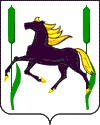 